Android leren 14 - Extern toetsenbord gebruikenGerard van Rijswijk, Koninklijke VisioJeroen Baldewijns, Licht en Liefde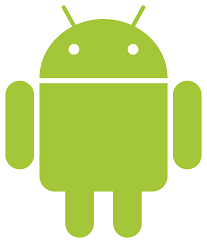 Ben je slechtziend of blind en wil je leren werken met een Android telefoon of tablet?In dit deel uit de serie Android leren leer je hoe je met je een bluetooth toetsenbord kunt koppelen en gebruiken met je tablet of telefoon.Kom je er niet uit, of wil je het liever onder deskundige begeleiding leren? Dat kan bij Licht en Liefde (Vlaanderen) en Koninklijke Visio (Nederland). Onze ICT-adviseurs helpen je graag met een passend advies of training. Aan het einde van dit document vind je onze contactgegevens.Opmerkingen voorafWe gaan er van uit dat je Android toestel goed is ingesteld en dat je de essentiele vingerbewegingen van Talkback kent. Zie hiervoor de onderdelen Android instellen en de eerste drie delen uit de serie Android leren.Deze training is beschreven met behulp van een Samsung S20. Mogelijk staan op jouw Android telefoon de instellingen net ergens anders, hebben ze een andere benaming, of zijn de startschermen anders uitgevoerd.Gebruik je een tablet dan zijn de schermen anders opgebouwd. De beschreven werkwijze is dan meestal in hoofdlijnen gelijk, maar de plek waar bepaalde teksten of knoppen zich bevinden, en hoe je daar kan komen, kan afwijken.14.1 Wat kun je met een Bluetooth toetsenbord?Je kunt op je Android telefoon of tablet een draadloos Bluetooth toetsenbord aansluiten, wat het typen van tekst een stuk makkelijker maakt. Je hoeft dan het schermtoetsenbord niet te gebruiken. 
Maar ook voor de specifieke bedieningsgebaren van TalkBack biedt zo’n toetsenbord een alternatief in de vorm van sneltoetsen (combinaties van toetsen die je gelijktijdig moet indrukken). Je kan dus vanaf zo’n toetsenbord niet alleen tekst typen, maar ook doorheen het schermbeeld navigeren met TalkBack en onderdelen bedienen (een knop indrukken, een menuselectie maken, de stand van een schuifknop wijzigen, …).14.2 Een Bluetooth toetsenbord koppelen Om een draadloos toetsenbord te kunnen gebruiken, moet je het eerst via Bluetooth koppelen aan jouw smartphone of tablet:Ga naar ‘Instellingen’ > ‘Verbindingen’ > ‘Bluetooth’.Navigeer naar de Bluetooth-knop en zet deze aan.Zet het Bluetooth-toetsenbord in de koppelmodus (raadpleeg hiervoor de handleiding van het toetsenbord).Navigeer naar de knop ‘Scannen’ en activeer deze; je toestel gaat zoeken naar bluetooth-toestellen in de buurt en zodra hij hiermee klaar is hoor je “Scannen stoppen”; het toetsenbord verschijnt in de lijst onder het kopje ‘Beschikbare apparaten’.Navigeer naar het toetsenbord in de lijst en tik dubbel om het te koppelen met je toestel.Op je telefoon of tablet verschijnt een koppelverzoek met een code; toets deze code in op het toetsenbord en druk op de Entertoets.Als alles goed gaat, staat je toetsenbord nu onder het kopje ‘Gekoppelde apparaten’ en is het klaar voor gebruik.Tip: Je kan ook een bedraad USB-toetsenbord aansluiten (waarvoor je soms een adaptertje nodig hebt), waarna je over dezelfde functies beschikt.14.3 Welke toetsenborden kun je gebruiken?Er zijn twee soorten draadloze toetsenborden die je kunt gebruiken met je Android toestel: een toetsenbord voor Windows PC’s of een toetsenbord voor het Apple-platform. Een Windows-toetsenbord herken je linksonder aan de Control-, Windows- en Alt-toetsen. Bij een Apple-toetsenbord zie je op die plek de toetsen Control, Option/Alt en Command. De werking van deze toetsen is veelal identiek, maar de volgorde op het toetsenbord verschilt:De Control-toets op een Apple-toetsenbord staat op de plek van de Control-toets op een Windows-toetsenbord.De Option-toets (waar ook het opschrift ‘Alt’ of soms het teken ‘⌥’ op staat) op een Apple-toetsenbord staat op de plek van de Windows-toets op een Windows-toetsenbord.De Command-toets (waar soms ook het teken ‘⌘’ op staat) op een Apple-toetsenbord komt overeen met Alt-toets op een Windows-toetsenbord.Goed om weten: Er bestaat ook een bluetooth brailletoetsenbord waarmee je tekst kunt intypen én TalkBack kunt bedienen: het Hable One toetsenbord.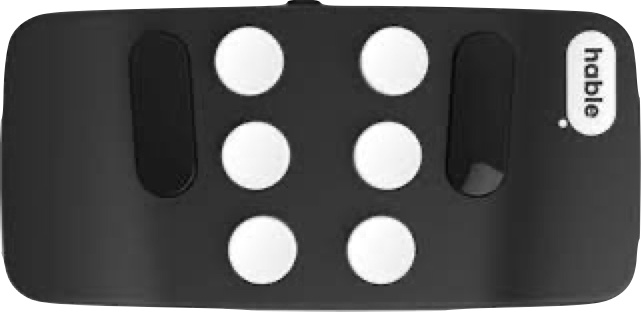 14.4 TalkBack-sneltoetsen voor je een extern toetsenbordTalkBack biedt twee toetsenbordindelingen. De meeste toestellen gebruiken de standaard toetsenbordindeling, die meer sneltoetsen biedt en die we hieronder opsommen.
De sneltoets-overzichten zijn bedoeld voor een Windows-toetsenbord. Heb je een Apple-toetsenbord, dan vervang je de Alt-toets in de opgegeven sneltoetsen eenvoudigweg door de Option-toets.Sneltoetsen voor navigerenSneltoetsen voor algemene actiesSneltoetsen voor navigeren in tekstSneltoetsen voor navigeren op webpagina's in ChromeTip: Je kunt ook een andere basistoets dan Alt kiezen voor je sneltoetsen. Dat doe je via ‘Instellingen’ > ‘Toegankelijkheid’ > ‘TalkBack’ > ‘Instellingen’ > ‘Geavanceerde instellingen’ > ‘Sneltoetsen’ > ‘Functietoets kiezen’.Algemene sneltoetsenNaast de specifieke TalkBack-sneltoetsen zijn er ook nog een aantal algemene sneltoetsen (die ook zonder TalkBack werken): Tip: Wil je de Google Assistent gebruiken? Zet dan eerst TalkBack uit met de sneltoets Alt + Ctrl + z. Druk vervolgens op de Windows- of Cmd-toets (afhankelijk van type toetsenbord). Stop je het gebruik van de Google Assistent, zet dan TalkBack weer aan met de toetscombinatie Alt + Ctrl + z.Heb je nog vragen?Voor Nederland: Mail naar kennisportaal@visio.org, of bel 088 585 56 66Voor Vlaanderen:Neem contact op met een vlaamsoogpunt in jouw buurt.Meer artikelen, video’s en podcasts vind je op kennisportaal.visio.orgKoninklijke Visio, expertisecentrum voor slechtziende en blinde mensenwww.visio.org Licht en liefde: www.lichtenliefde.be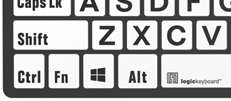 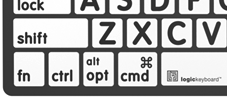 Navigeer naar het volgende item Alt + Pijl-rechts Navigeer naar het vorige item Alt + Pijl-links Navigeer naar het bovenstaande item Alt + Pijl-omhoogNavigeer naar het onderstaande item Alt + Pijl-omlaagNavigeer naar het eerste item Alt + Ctrl + Pijl-linksNavigeer naar het laatste item Alt + Ctrl + Pijl-rechtsActiveer het element waarop de TalkBack-focus staatAlt + EnterNavigeer naar het volgende woord Alt + Shift + Ctrl + Pijl-rechtsNavigeer naar het vorige woord Alt + Shift + Ctrl + Pijl-links Navigeer naar het volgende teken Alt + Shift + Pijl-rechtsNavigeer naar het vorige teken Alt + Shift + Pijl-linksLees voor vanaf boven Alt + Ctrl + Enter Lees voor vanaf volgend onderdeelAlt + Ctrl + Shift + EnterGa terug naar het vorig schermAlt + Ctrl + Backspace   of   Alt + DeleteGa naar het startschermAlt + Ctrl + hToon de lijst met recente appsAlt + Ctrl + r Toon de meldingenAlt + Ctrl + nOpen de zoekfunctieAlt + Ctrl + /Open het TalkBack-menuAlt + SpatiebalkOnderbreek of hervat TalkBack Alt + Ctrl + zOpen de lijst met acties Alt + Ctrl + spatiebalkToon de geïnstalleerde talenAlt + Ctrl + lGa naar het volgende woord Alt + Shift + Ctrl + Pijl-rechtsGa naar het vorige woord Alt + Shift + Ctrl + Pijl-linksGa naar het volgende teken Alt + Shift + Pijl-rechtsGa naar het vorige teken Alt + Shift + Pijl-linksGa naar de volgende kop Alt + h Ga naar de vorige kopAlt + Shift + hGa naar de volgende linkAlt + lGa naar de vorige linkAlt + Shift + lGa naar de volgende afbeeldingAlt + gGa naar de vorige afbeelding Alt + Shift + g Ga naar de volgende knopAlt + bGa naar de vorige knopAlt + Shift + bGa naar het volgende selectievakjeAlt + xGa naar het vorig selectievakjeAlt + Shift + xGa naar het volgende invoerveldAlt + eGa naar het vorig invoerveldAlt + Shift + eGa naar de volgende tabelAlt + tGa naar de vorige tabelAlt + Shift + tOpdrachtOp een Windows-toetsenbordOp een Apple-toetsenbordGa naar het startscherm Windows + Enter Cmd + Enter Ga terug naar het vorig schermWindows + BackspaceCmd + BackspaceOpen de meldingen Windows + N Cmd + NOpen de standaard browser-app (Chrome, …)Windows + B Cmd + BOpen de contacten-app Windows + CCmd + COpen de standaard e-mail-app (Gmail, …)Windows + ECmd + EOpen de standaard muziek-app (Spotify, …)Windows + PCmd + POpen de berichten-appWindows + SCmd + SOpen de Google Assistent-appWindowsCmd